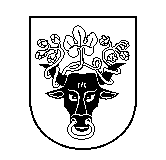 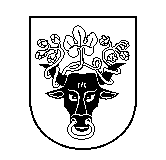 Pasvalio rajono savivaldybės TarybOSPosėdis įvyko 2022 m. gruodžio 13 d. 13.00–15.00 val.Posėdžio pirmininkė – komiteto pirmininkė Nijolė Matulienė.Posėdžio sekretorė – Savivaldybės mero padėjėja Milda Jarašūnienė.Dalyvavo komiteto nariai: Gediminas Andrašūnas, Stanislovas Kiudis, Rimas Želvys, Regina Mitrienė.Nuotoliniu būdu dalyvavimo: Antanas Sudavičius.Nedalyvavo: Komitete dalyvauja visi komiteto nariai – kvorumas yra.Dalyvavo kiti komiteto posėdžio dalyviai: Savivaldybės meras Gintautas Gegužinskas, Savivaldybės mero pavaduotojas Stanislovas Kiudis, Savivaldybės administracijos direktorius Povilas Balčiūnas, Tarybos sekretorė Edita Aleksandravičienė, Savivaldybės kontrolierė Rima Juodokienė, Juridinio ir personalo skyriaus vedėja Jurgita Karčiuskienė, Finansų skyriaus vedėja Dalė Petrėnienė, Strateginio planavimo ir investicijų skyriaus vyriausioji specialistė Inga Aidukaitė, Švietimo ir sporto skyriaus vyriausioji specialistė Virginija Bajoriūnaitė, Švietimo ir sporto skyriaus vyriausiasis specialistas Rimantas Savickas, Socialinės paramos ir sveikatos skyriaus vedėja Ramutė Ožalinskienė, Socialinės paramos ir sveikatos skyriaus vyriausioji specialistė (Savivaldybės gydytoja) Renata Nevulytė, Socialinės paramos ir sveikatos skyriaus vyriausioji specialistė Nijolė Grincevičienė, Strateginio planavimo ir investicijų skyriaus vyriausioji specialistė Virginija Antanavičienė, Strateginio planavimo ir investicijų skyriaus vyriausiasis specialistas (kultūros vertybių) Gražvydas Balčiūnaitis, Vietinio ūkio ir plėtros skyriaus vyriausioji specialistė Laima Bernatavičienė, Vietinio ūkio ir plėtros skyriaus vedėjas Vaidotas Kuodis, Vietinio ūkio ir plėtros skyriaus vyriausiasis specialistas Raimondas Endziulaitis, Vietinio ūkio ir plėtros skyriaus vyriausioji specialistė (Savivaldybės vyriausioji architektė) Zina Masilionytė.Komiteto posėdžio darbotvarkė: 1. Dėl Pasvalio rajono savivaldybės tarybos 2019 m. lapkričio 27 d. sprendimo Nr. T1-228 „Dėl konkursų į Pasvalio rajono savivaldybės kontroliuojamų bendrovių vadovų pareigas organizavimo ir vykdymo tvarkos aprašo patvirtinimo“ pakeitimo (T-238).2. Dėl Pasvalio rajono savivaldybės kontrolieriaus 2023 metų kasmetinių atostogų eilių patvirtinimo (T-247).3. Dėl pavedimo Pasvalio rajono savivaldybės administracijos direktoriaus pavaduotojui (T-263).4. Dėl Pasvalio rajono savivaldybės tarybos 2022 m. vasario 23 d. sprendimo Nr. T1-25 „Dėl Pasvalio rajono savivaldybės 2022 metų biudžeto patvirtinimo“ pakeitimo (T-259).	5. Dėl Pasvalio rajono savivaldybės tarybos 2022 m. vasario 23 d. sprendimo Nr. T1-27 „Dėl Pasvalio rajono savivaldybės 2022–2024 m. strateginio veiklos plano patvirtinimo“ pakeitimo (T-260).6. Dėl Pasvalio lopšeliui-darželiui ,,Eglutė“ didžiausio leistino pareigybių (etatų) skaičiaus patvirtinimo (T-241).7. Dėl Pasvalio lopšeliui-darželiui ,,Liepaitė“ didžiausio leistino pareigybių (etatų) skaičiaus patvirtinimo (T-242).8. Dėl Pasvalio rajono savivaldybės tarybos 2017 m. gruodžio 20 d. sprendimo Nr. T1-259 „Dėl priėmimo į Pasvalio rajono savivaldybės mokyklas tvarkos aprašo patvirtinimo“ pakeitimo (T-245).9. Dėl nemokamo vaikų maitinimo ugdymo įstaigose gamybos kaštams padengti iš Savivaldybės biudžeto įkainio patvirtinimo (T-258).10. Dėl Pasvalio socialinių paslaugų centro didžiausio leistino pareigybių (etatų) skaičiaus patvirtinimo (T-253).11. Dėl maitinimo, medikamentų, patalynės ir aprangos normatyvų Pasvalio rajono socialinę globą teikiančiose įstaigose patvirtinimo (T-254).12. Dėl akredituotos vaikų dienos socialinės priežiūros, teikiamos Pasvalio rajono savivaldybės teritorijoje gyvenantiems vaikams, išlaidų finansavimo dydžio nustatymo (T-261).13. Dėl Pasvalio rajono savivaldybės visuomenės sveikatos stebėsenos 2021 metų ataskaitos patvirtinimo (T-237).14. Dėl Pasvalio rajono savivaldybės tarybos 2012 m. gegužės 30 d. sprendimo Nr. T1-142 „Dėl Pasvalio rajono viešųjų vietų paskelbimo nerūkymo zonomis“ pakeitimo (T-244).15. Dėl Pasvalio rajono savivaldybės tarybos 2018 m. kovo 21 d. sprendimo Nr. T1-50 „Dėl viešosios įstaigos Pasvalio pirminės asmens sveikatos priežiūros centro valdymo struktūros ir pareigybių sąrašo patvirtinimo“ pakeitimo (T-250).16. Dėl Pasvalio rajono savivaldybės tarybos 2020 m. gruodžio 23 d. sprendimo Nr. T1-241 ,,Dėl Pasvalio rajono savivaldybės tarybos 2015 m. vasario 19 d. sprendimo Nr. T1-12 ,,Dėl piniginės socialinės paramos nepasiturintiems gyventojams teikimo Pasvalio rajono savivaldybėje tvarkos aprašo patvirtinimo“ pakeitimo“ pakeitimo (T-243).	17. Dėl nebaigtos statybos išlaidų perdavimo (T-239).	18. Dėl valstybės turto pripažinimo netinkamu (negalimu) naudoti ir tolesnio jo panaudojimo (T-246).	19. Dėl Pasvalio rajono savivaldybės turto perdavimo Pasvalio rajono savivaldybės biudžetinėms įstaigoms (T-251).	20. Dėl keleivių vežimo reguliariais reisais vietinio susisiekimo maršrutais tarifų (T-256).	21. Dėl uždarosios akcinės bendrovės „Pasvalio autobusų parkas“ vykdomo keleivių nemokamo vežimo vietinio (priemiestinio) reguliaraus susisiekimo autobusais (T-257).	22. Dėl Pasvalio rajono savivaldybės tarybos 2015 m. gruodžio 22 d. sprendimo Nr. T1-192 „Dėl Pasvalio rajono savivaldybės teritorijoje esančių kapinių sąrašo sudarymo ir jo skelbimo interneto svetainėje tvarkos patvirtinimo“ pripažinimo netekusiu galios (T-248).	23. Dėl Pasvalio rajono savivaldybės teritorijoje esančių kapinių sąrašo patvirtinimo (T-252).	24. Dėl Pasvalio rajono savivaldybės tarybos 2014 m. spalio 22 d. sprendimo Nr. T1-179 „Dėl Pasvalio rajono savivaldybės gyvenamųjų ir bendrojo naudojimo patalpų ir inžinerinių įrenginių naudojimo taisyklių patvirtinimo“ pakeitimo (T-240).	25. Dėl Pasvalio rajono savivaldybės tarybos 2022 m. vasario 23 d. sprendimo Nr. T1-38 „Dėl Pasvalio rajono 2022 metų valstybės lėšomis finansuojamų melioracijos darbų programos patvirtinimo“ pakeitimo (T-249).	26. Dėl Pasvalio rajono savivaldybės tarybos 2015 m. gruodžio 22 d. sprendimo Nr. T1-215 „Dėl Pasvalio rajono savivaldybės vietinės reikšmės kelių (gatvių) sąrašo patvirtinimo“ pakeitimo (T-255).	27. Dėl Pasvalio rajono savivaldybės tarybos 2023 m. pirmojo pusmečio darbo plano patvirtinimo (T-262).28. Dėl Pasvalio rajono savivaldybės dalies teritorijos (Pušaloto miestelio, Šedeikonių, Kauklių, Valmonių, Kidžionių kaimų, Kruopinės viensėdžio, Buojaragio, Pabuojų, Matkūnų, Jaciūnų kaimų, Daukučių viensėdžio pagal parengtą schemą) atsinaujinančių išteklių energetikos – vėjo energetikos inžinerinės infrastruktūros plėtros specialaus plano patvirtinimo (T-264).29. Dėl Pasvalio rajono savivaldybės atsinaujinančių išteklių energijos naudojimo plėtros veiksmų plano iki 2030 metų patvirtinimo (RTS-291).30. Dėl kandidato į Panevėžio teritorinės ligonių kasos taikinimo komisiją (RTS-292).1. SVARSTYTA. Pasvalio rajono savivaldybės tarybos 2019 m. lapkričio 27 d. sprendimo Nr. T1-228 „Dėl konkursų į Pasvalio rajono savivaldybės kontroliuojamų bendrovių vadovų pareigas organizavimo ir vykdymo tvarkos aprašo patvirtinimo“ pakeitimas.NUSPRĘSTA. Pritariama klausimo svarstymui Tarybos posėdyje.2. SVARSTYTA. Pasvalio rajono savivaldybės kontrolieriaus 2023 metų kasmetinių atostogų eilių patvirtinimas. NUSPRĘSTA. Pritariama klausimo svarstymui Tarybos posėdyje.3. SVARSTYTA. Pavedimas Pasvalio rajono savivaldybės administracijos direktoriaus pavaduotojui.NUSPRĘSTA. Pritariama klausimo svarstymui Tarybos posėdyje.4. SVARSTYTA. Pasvalio rajono savivaldybės tarybos 2022 m. vasario 23 d. sprendimo Nr. T1-25 „Dėl Pasvalio rajono savivaldybės 2022 metų biudžeto patvirtinimo“ pakeitimas.NUSPRĘSTA. Pritariama klausimo svarstymui Tarybos posėdyje.5. SVARSTYTA. Pasvalio rajono savivaldybės tarybos 2022 m. vasario 23 d. sprendimo Nr. T1-27 „Dėl Pasvalio rajono savivaldybės 2022–2024 m. strateginio veiklos plano patvirtinimo“ pakeitimas.NUSPRĘSTA. Pritariama klausimo svarstymui Tarybos posėdyje.6. SVARSTYTA. Pasvalio lopšeliui-darželiui ,,Eglutė“ didžiausio leistino pareigybių (etatų) skaičiaus patvirtinimas.NUSPRĘSTA. Pritariama klausimo svarstymui Tarybos posėdyje.7. SVARSTYTA. Pasvalio lopšeliui-darželiui ,,Liepaitė“ didžiausio leistino pareigybių (etatų) skaičiaus patvirtinimas.NUSPRĘSTA. Pritariama klausimo svarstymui Tarybos posėdyje.8. SVARSTYTA. Pasvalio rajono savivaldybės tarybos 2017 m. gruodžio 20 d. sprendimo Nr. T1-259 „Dėl priėmimo į Pasvalio rajono savivaldybės mokyklas tvarkos aprašo patvirtinimo“ pakeitimas.NUSPRĘSTA. Pritariama klausimo svarstymui Tarybos posėdyje.9. SVARSTYTA. Nemokamo vaikų maitinimo ugdymo įstaigose gamybos kaštams padengti iš Savivaldybės biudžeto įkainio patvirtinimas.NUSPRĘSTA. Pritariama klausimo svarstymui Tarybos posėdyje.10. SVARSTYTA. Pasvalio socialinių paslaugų centro didžiausio leistino pareigybių (etatų) skaičiaus patvirtinimas.NUSPRĘSTA. Pritariama klausimo svarstymui Tarybos posėdyje.11. SVARSTYTA. Maitinimo, medikamentų, patalynės ir aprangos normatyvų Pasvalio rajono socialinę globą teikiančiose įstaigose patvirtinimas.NUSPRĘSTA. Pritariama klausimo svarstymui Tarybos posėdyje.12. SVARSTYTA. Akredituotos vaikų dienos socialinės priežiūros, teikiamos Pasvalio rajono savivaldybės teritorijoje gyvenantiems vaikams, išlaidų finansavimo dydžio nustatymas.NUSPRĘSTA. Pritariama klausimo svarstymui Tarybos posėdyje.13. SVARSTYTA. Pasvalio rajono savivaldybės visuomenės sveikatos stebėsenos 2021 metų ataskaitos patvirtinimas.NUSPRĘSTA. Pritariama klausimo svarstymui Tarybos posėdyje.14. SVARSTYTA. Pasvalio rajono savivaldybės tarybos 2012 m. gegužės 30 d. sprendimo Nr. T1-142 „Dėl Pasvalio rajono viešųjų vietų paskelbimo nerūkymo zonomis“ pakeitimas.NUSPRĘSTA. Pritariama klausimo svarstymui Tarybos posėdyje.15. SVARSTYTA. Pasvalio rajono savivaldybės tarybos 2018 m. kovo 21 d. sprendimo Nr. T1-50 „Dėl viešosios įstaigos Pasvalio pirminės asmens sveikatos priežiūros centro valdymo struktūros ir pareigybių sąrašo patvirtinimo“ pakeitimas.NUSPRĘSTA. Pritariama klausimo svarstymui Tarybos posėdyje.30. SVARSTYTA. Kandidatas į Panevėžio teritorinės ligonių kasos taikinimo komisiją.NUSPRĘSTA. Pritariama klausimo svarstymui Tarybos posėdyje, dėl kandidato apsispręs Taryboje.16. SVARSTYTA. Pasvalio rajono savivaldybės tarybos 2020 m. gruodžio 23 d. sprendimo Nr. T1-241 ,,Dėl Pasvalio rajono savivaldybės tarybos 2015 m. vasario 19 d. sprendimo Nr. T1-12 ,,Dėl piniginės socialinės paramos nepasiturintiems gyventojams teikimo Pasvalio rajono savivaldybėje tvarkos aprašo patvirtinimo“ pakeitimo“ pakeitimas.NUSPRĘSTA. Pritariama klausimo svarstymui Tarybos posėdyje.17. SVARSTYTA. Nebaigtos statybos išlaidų perdavimas.NUSPRĘSTA. Pritariama klausimo svarstymui Tarybos posėdyje.18. SVARSTYTA. Valstybės turto pripažinimas netinkamu (negalimu) naudoti ir tolesnis jo panaudojimas.NUSPRĘSTA. Pritariama klausimo svarstymui Tarybos posėdyje.19. SVARSTYTA. Pasvalio rajono savivaldybės turto perdavimas Pasvalio rajono savivaldybės biudžetinėms įstaigoms.NUSPRĘSTA. Pritariama klausimo svarstymui Tarybos posėdyje.20. SVARSTYTA. Keleivių vežimo reguliariais reisais vietinio susisiekimo maršrutais tarifai.NUSPRĘSTA. Pritariama klausimo svarstymui Tarybos posėdyje.21. SVARSTYTA. Uždarosios akcinės bendrovės „Pasvalio autobusų parkas“ vykdomas keleivių nemokamas vežimas vietinio (priemiestinio) reguliaraus susisiekimo autobusais.NUSPRĘSTA. Pritariama klausimo svarstymui Tarybos posėdyje.22. SVARSTYTA. Pasvalio rajono savivaldybės tarybos 2015 m. gruodžio 22 d. sprendimo Nr. T1-192 „Dėl Pasvalio rajono savivaldybės teritorijoje esančių kapinių sąrašo sudarymo ir jo skelbimo interneto svetainėje tvarkos patvirtinimo“ pripažinimas netekusiu galios.NUSPRĘSTA. Pritariama klausimo svarstymui Tarybos posėdyje.23. SVARSTYTA. Pasvalio rajono savivaldybės teritorijoje esančių kapinių sąrašo patvirtinimas.NUSPRĘSTA. Pritariama klausimo svarstymui Tarybos posėdyje.24. SVARSTYTA. Pasvalio rajono savivaldybės tarybos 2014 m. spalio 22 d. sprendimo Nr. T1-179 „Dėl Pasvalio rajono savivaldybės gyvenamųjų ir bendrojo naudojimo patalpų ir inžinerinių įrenginių naudojimo taisyklių patvirtinimo“ pakeitimas.NUSPRĘSTA. Pritariama klausimo svarstymui Tarybos posėdyje.25. SVARSTYTA. Pasvalio rajono savivaldybės tarybos 2022 m. vasario 23 d. sprendimo Nr. T1-38 „Dėl Pasvalio rajono 2022 metų valstybės lėšomis finansuojamų melioracijos darbų programos patvirtinimo“ pakeitimas.NUSPRĘSTA. Pritariama klausimo svarstymui Tarybos posėdyje.26. SVARSTYTA. Pasvalio rajono savivaldybės tarybos 2015 m. gruodžio 22 d. sprendimo Nr. T1-215 „Dėl Pasvalio rajono savivaldybės vietinės reikšmės kelių (gatvių) sąrašo patvirtinimo“ pakeitimas.NUSPRĘSTA. Pritariama klausimo svarstymui Tarybos posėdyje.27. SVARSTYTA. Pasvalio rajono savivaldybės tarybos 2023 m. pirmojo pusmečio darbo plano patvirtinimas.NUSPRĘSTA. Pritariama klausimo svarstymui Tarybos posėdyje.28. SVARSTYTA. Pasvalio rajono savivaldybės dalies teritorijos (Pušaloto miestelio, Šedeikonių, Kauklių, Valmonių, Kidžionių kaimų, Kruopinės viensėdžio, Buojaragio, Pabuojų, Matkūnų, Jaciūnų kaimų, Daukučių viensėdžio pagal parengtą schemą) atsinaujinančių išteklių energetikos – vėjo energetikos inžinerinės infrastruktūros plėtros specialaus plano patvirtinimas.NUSPRĘSTA. Pritariama klausimo svarstymui Tarybos posėdyje.29. SVARSTYTA. Pasvalio rajono savivaldybės atsinaujinančių išteklių energijos naudojimo plėtros veiksmų plano iki 2030 metų patvirtinimas.NUSPRĘSTA. Pritariama klausimo svarstymui Tarybos posėdyje.Posėdžio pirmininkė 							                         Nijolė MatulienėPosėdžio sekretorė								            Milda Jarašūnienėteisėtvarkos ir visuomeninių organizacijų komitetas2022-12-16 Nr. T3-44Pasvalys